Adı soyadı:………………………………………………………………………………  Sınıfı:………………..   No: ………………..İLKOKULU 2016-2017 ÖĞRETİM YILI MATEMATİK DERSİ 2.SINFLAR 1. YAZILI SINAVI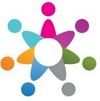 www.eegitimim.com 1-  Birler basamağındaki rakamı 8, onlar basamağındaki rakamı 7 olan sayıyı yazınız.…………………………..1-  Birler basamağındaki rakamı 8, onlar basamağındaki rakamı 7 olan sayıyı yazınız.…………………………..2-  3’ten başlayarak 30’ a kadar 3’er yazınız.……………………………………………………………………………………………………………………………………………………..2-  3’ten başlayarak 30’ a kadar 3’er yazınız.……………………………………………………………………………………………………………………………………………………..3-  4’ten başlayarak 40’ a kadar 4’ er yazınız.…………………………………………………………………………………………………………………………………………………….3-  4’ten başlayarak 40’ a kadar 4’ er yazınız.…………………………………………………………………………………………………………………………………………………….4-  Aşağıda yazı ile verilen sayları rakamla yazınız.Elli beş:  …………… Altmış dokuz:  ……….. Doksan:  ……….  Yetmiş üç: …………  Seksen sekiz: …………..   4-  Aşağıda yazı ile verilen sayları rakamla yazınız.Elli beş:  …………… Altmış dokuz:  ……….. Doksan:  ……….  Yetmiş üç: …………  Seksen sekiz: …………..   5-   1- 4- 7-………-13- 16-……….-22-………..-28- 31-……….-37- 41 örüntüsünde noktalı yerlere gelmesi gereken sayıları yazınız.5-   1- 4- 7-………-13- 16-……….-22-………..-28- 31-……….-37- 41 örüntüsünde noktalı yerlere gelmesi gereken sayıları yazınız.6-   Aşağıdaki nesne gruplarından deste olanlara “deste”, olmayanlara “deste değil” yazınız.………………………………    ………………………………….   ………………………………………  ………………………………6-   Aşağıdaki nesne gruplarından deste olanlara “deste”, olmayanlara “deste değil” yazınız.………………………………    ………………………………….   ………………………………………  ………………………………7- Uygar’ın üç düzine kalemi var. Buna göre Uygar’ın kalemlerinin sayısı kaçtır?8- Aşağıdaki sayının basamaklarında bulu-nan rakamların basamak değerlerini yazın.  Sayı                  Basamak değeri3   69- Bayramda dedem 23, babam 24, annem de 30lira para verdi. Buna göre kaç lira param oldu?10- Bakkalda 49 tane yumurta vardı. Yumur-taların bir düzinesini sattı. Geriye kaç tane yumurtası kaldı?